St. Luke Catholic Men’s ClubGeneral Meeting MinutesMonday, July 18, 2016 @ 7PMSaint Luke School CafeteriaCalled Meeting to Order: at 6:55PM the meeting was called to order by James Benavides.Opening Prayer: Fr. Jim led the opening prayer.Pledge of Allegiance: Troop 405 led the pledge.James Benavides called to dispense the regular meeting. Everett Elstak motioned. Joe Pina seconded the motion. James Benavides called for all vote. All agreed. The club conducted its annual Sharing of the Gifts banquet where donations collected from the Wild Game Dinner were given back to the community.The Sharing of The Gifts Banquet was catered by Outback Stakehouse. The Postings of Colors and Pledge was led by Troop 405 of the Boy Scouts of America. Several St. Luke Parish Organizations and Community Organizations received donations collected from the Wild Game Dinner event. See Appendix for complete listing.Motion to Adjourn: The meeting was adjourned at 9:47 PM.Appendix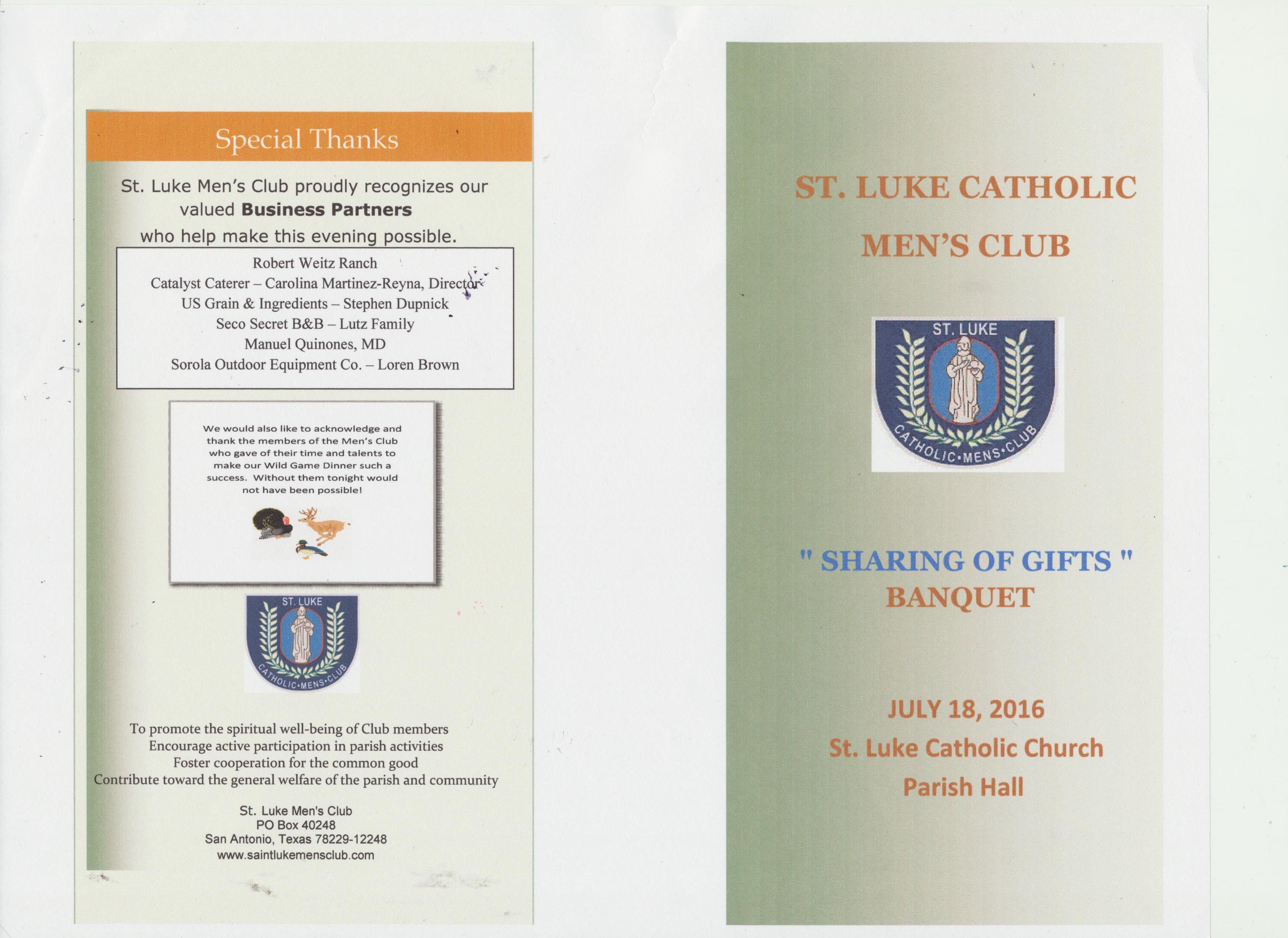 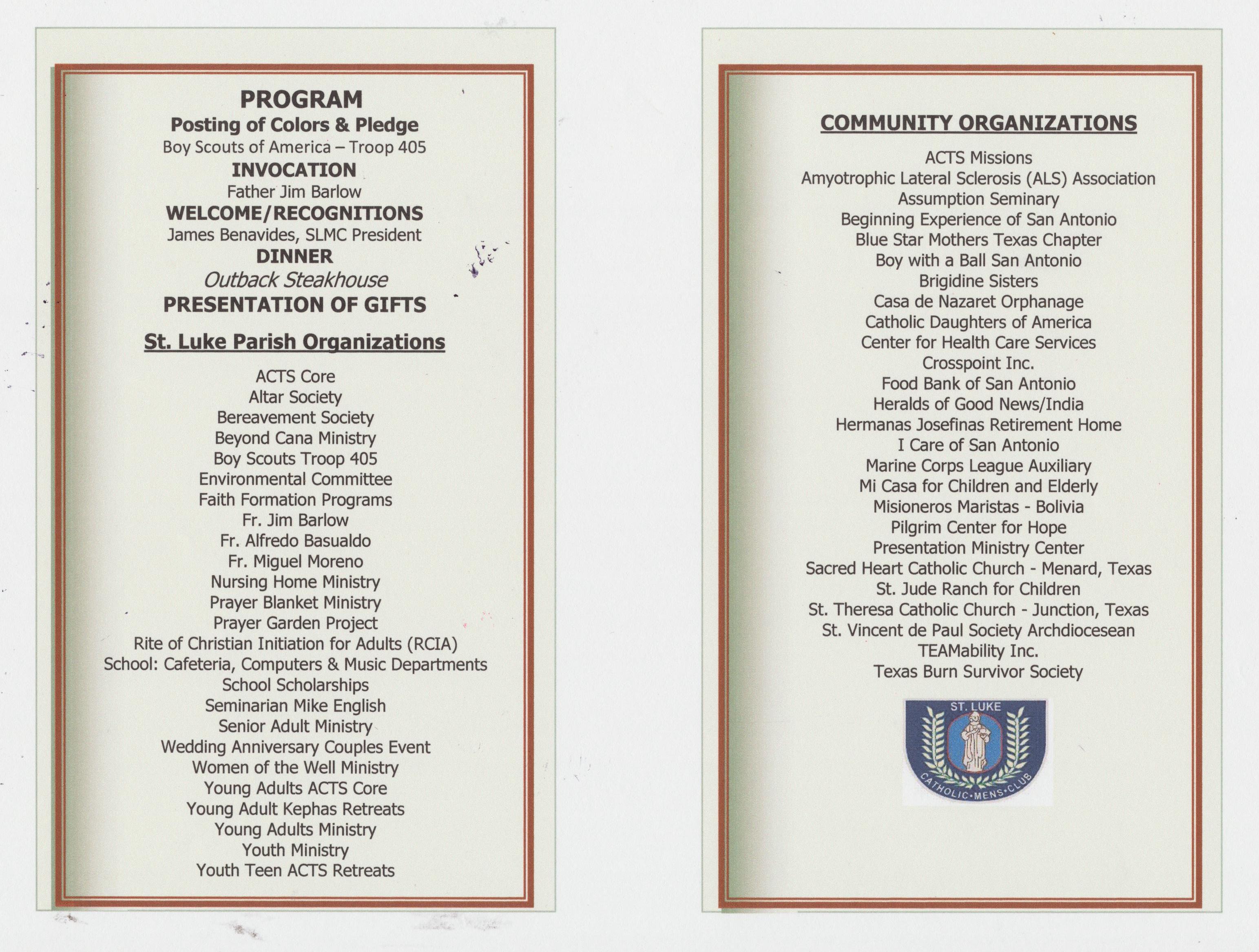 